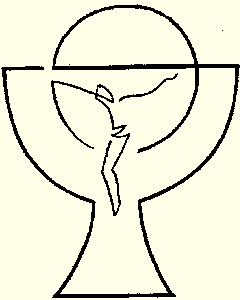                 03.-10. Dezember 2023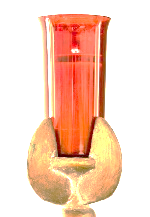 Das Ewige Licht wurde gestiftet im Gedenken an: 
                 + + Margit u. Walter Thume; Leonara u. Britte Treffner; Hans , Maria u. Annelie Fritzer u. Oskar Reitz; Hans Schwenner u. Albin Wagner; Pauline u. Franz BinterSonntag03.12.20231. AdventsonntagAdventbasar vor und nach der Messe 08:30 Hl. Messe mit AdventkranzsegnungMitgestaltung: Kleingruppe/Cantissimo++ Maria Čavar und Familie; + Alfred Müller, JT;++ Johann und Josefa Abuja und Nutschnig-Verstorbene6:00 Rorate in Feistritz8:30 Hl. Messe in Göriach10:30 Hl. Messen in Vorderberg und in EggMontag 04.12.20236:00 Rorate in Feistritz/KapelleDienstag05.12.20236:00 Uhr Rorate: ++ Lukas u. Maria Staudacher ++ Maria u. Franz Paulitzsch ++ Barbara Jost, Angehörige u. Verwandte6:00 Rorate in Feistritz/KapelleMittwoch06.12.20236:00 Uhr Rorate: ++ Christa u. Theodor Michor; Berger-Verstorbene6:00 Rorate in Feistritz/Kapelle 17:00 Bibelabend in Feistritz (slowenisch)Donnerstag 07.12.2023 6:00 Uhr Rorate: ++ Fam. Enzi u. Fam. Brunner; ++ Hans u. Rosa Staudacher (Pirch) u. Sigrid Gudmann; ++ Martin Hattenberger u. Novak Martina6:00 Rorate in Feistritz/KapelleFreitag08.12.2023Mariä Empfängnis10:30 Hl. Messe – Mitgestaltung: Kirchenchor Concordia+ Johann Tarmann (Jm)6:30 Rorate in Vorderberg; 8:30 Hl. Messe in Feistritz; 10:00 Hl. Messe in GöriachSamstag 09.12.2023 6:00 Rorate in Passriach7:00 Rorate in HohenthurnSonntag10.12.20232. Adventsonntag10:30 Hl. Messe - Mitgestaltung: Frauenchor Cantissimo++ Pauline u. Franz Binter; ++ Leonora u. Brigitte Treffner; ++ Hans Schwenner u. Albin Wagner6:00 Rorate in Göriach; 8:30 Hl. Messe in Vorderberg u. in Egg; 10:00 Hl. Messe in Feistritz; 10:00 Wortgottesdienst in Mellweg